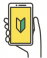 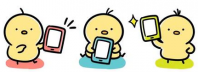 【応募資格】　原則として穴生学舎の研修生又はボランティアグループの方などで、スマートフォンを１年以上お使いの方（ご自身のスマートフォン又はタブレットを使用します。）【定　　員】　２０名（開講時間ごとに１０名ずつ２班に分けます。）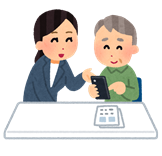 　※応募者多数の場合は抽選の上、受講者を決定いたします。【受講料】　無料【研修会場】　北九州市立年長者研修大学校　穴生学舎【申込締切】　令和５年２月１５日（水）　当日必着【応募方法】　裏面の申込書に、住所・氏名（ふりがな）・性別・年齢・電話番号・希望の班等をご記入の上、穴生学舎の窓口でお申し込みいただくか、裏面の申込書でFAXにて穴生学舎までお申込みください。※新型コロナ感染予防対策　　〇マスクの着用、こまめな手指の洗浄・消毒をお願いいたします。　　〇発熱、咳、咽頭痛、味覚異常等がある方は、参加できません。　　〇今後の新型コロナウイルス感染状況によっては、講座が中止になる場合があります。※応募された個人情報は、この講座以外の目的で使用することはありません。・・・・・・・・・・・・・・・・・・・・・・・・・・・・・・・・・・・・・・・・・・・FAXでのお申し込みは６４５-６６６１まで！日　程　/　時　間日　程　/　時　間内　　　容午前コース１日目：　令和５年２月２７日(月)２日目：　令和５年２月２８日(火)３日目：　       令和５年３月 ２日(木)各日午前9時30分から午後0時15分まで・スマートフォンの使い方のルールやマナーの解説・スマートフォンを利用してインターネットの閲覧、地図、カメラの使い方の解説・スマートフォン利用方法の教え方のレクチャー午後コース１日目：　令和５年２月２７日(月)２日目：　令和５年２月２８日(火)３日目：　       令和５年３月 ２日(木)各日午後1時30分から午後4時15分まで・スマートフォンの使い方のルールやマナーの解説・スマートフォンを利用してインターネットの閲覧、地図、カメラの使い方の解説・スマートフォン利用方法の教え方のレクチャーデジタル支援員養成講座　申込書デジタル支援員養成講座　申込書デジタル支援員養成講座　申込書デジタル支援員養成講座　申込書　年齢（　　　　　歳）男 ・ 女住　　所電話番号〒　　　　　　　　　　　　　　　　　　　　　　　　　　　　　　　　　(　　　　　)　　　　　－〒　　　　　　　　　　　　　　　　　　　　　　　　　　　　　　　　　(　　　　　)　　　　　－〒　　　　　　　　　　　　　　　　　　　　　　　　　　　　　　　　　(　　　　　)　　　　　－受講希望の班（□にチェック）□午前コース 　　□午後コース　　　□どちらでもよい□午前コース 　　□午後コース　　　□どちらでもよい□午前コース 　　□午後コース　　　□どちらでもよい利用スマホアイフォン・アンドロイド・らくらくスマートフォン/シンプルスマホアイフォン・アンドロイド・らくらくスマートフォン/シンプルスマホアイフォン・アンドロイド・らくらくスマートフォン/シンプルスマホ利用年数1～2年・2～3年・それ以上1～2年・2～3年・それ以上1～2年・2～3年・それ以上よく利用するものインターネットで検索・カメラ・地図・メール・LINE・YouTubeSNS・スマホ決済・音楽・ネットショッピング・その他（　　　　　　）インターネットで検索・カメラ・地図・メール・LINE・YouTubeSNS・スマホ決済・音楽・ネットショッピング・その他（　　　　　　）インターネットで検索・カメラ・地図・メール・LINE・YouTubeSNS・スマホ決済・音楽・ネットショッピング・その他（　　　　　　）使ってみたいものインターネットで検索・カメラ・地図・メール・LINE・YouTubeSNS・スマホ決済・音楽・ネットショッピング・その他（　　　　　　）インターネットで検索・カメラ・地図・メール・LINE・YouTubeSNS・スマホ決済・音楽・ネットショッピング・その他（　　　　　　）インターネットで検索・カメラ・地図・メール・LINE・YouTubeSNS・スマホ決済・音楽・ネットショッピング・その他（　　　　　　）